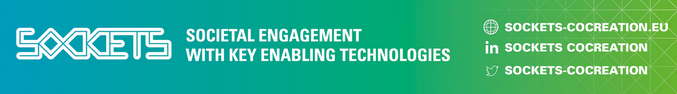 Покана за участие във втори семинар на Лаборатория SocKETs на тема 
„Съпричастност на гражданите за развитие на 
електронното здравеопазване“Вторият семинар на лабораторията Сокетс предвижда тестване на  иновативни идеи/дейности/инструменти, съвместно с индустрията, за да се поощри гражданското участие в новите технологии и техните приложения в електронното здравеопазване. Семинарът ще даде възможност за препоръки;  съвместното планиране  или разработка на иновативен продукт. За това каним за участие граждани  - студенти, младежи, възрастни, медицински специалисти, членове на пациентски организации, социолози, медийни експерти, икономисти, администратори  – всеки, който има  обществена позиция,  знания, нужди, мнение, предложения и притеснения за състоянието и развитието на електронното здравеопазването в България. Основни теми  за креативен диалог предлагаме да бъдат:Недоверието в иновациите в здравеопазванетоДефицитът на иновационна култура в обществотоПродуктите и системите за дистанционен мониторинг на здравословни проблеми, телемедицината, здравните портали.Състоянието на националната здравна система – организация, финансиране, място и роля на електронното здравеопазване. В дискусиите по групи бихме искали да чуем:Имате ли очаквания, приоритети, опасения за въвеждането на електронно здравеопазване;Кои иновационни промени според Вас са обществено значими?Какво е мнението Ви за въздействието на подобни иновации сред обществото?Имате ли предложения за по-добри или повече  приложения. Очакваме  в дискусията да се включат и дадат своите препоръки новатори, притежатели на технологии, учени, които да представят своите разработки и приложения за ключови технологии (AI, IoT, ICT) използвани в здравеопазването. Не семинара ще представим и идеите на  проекта Сокетс,  резултатите от направения анализ на електронното здравеопазване в България; прегледът на ключови технологии прилагани в медицината; ще дадем примери за начина и формите на ангажиране на  гражданите с проблемите на здравеопазването и участието им в  съвместно създаване на продукти и технологии  Датата на семинара е 25 февруари (петък) 2022, времетраене 4 часа, начало 14.00 часа. Място на семинара – София тех парк, сграда Инкубатор, зала „The Venue“.Всеки желаещ да участва молим да се регистрира на следния линк: https://forms.gle/uWXV73yoMnEwHuNk6Регистрацията е отворена до 20 февруари 2022. Семинарът ще се проведе присъствено. Достъпът ще е възможен след представяне на сертификат за ваксиниране или равностоен документ. Възможно е преминаване към онлайн събитие, ако обстоятелствата го наложат. Очакваме вашата регистрация и предложения. До скоро!От името на екипа на проект СОКЕТСТел. за контакт: 0887 713 930 